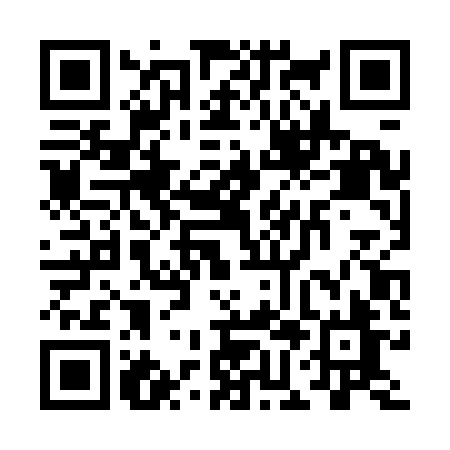 Prayer times for Kettenhausen, GermanyWed 1 May 2024 - Fri 31 May 2024High Latitude Method: Angle Based RulePrayer Calculation Method: Muslim World LeagueAsar Calculation Method: ShafiPrayer times provided by https://www.salahtimes.comDateDayFajrSunriseDhuhrAsrMaghribIsha1Wed3:396:031:275:298:5111:052Thu3:356:011:265:298:5211:083Fri3:325:591:265:308:5411:114Sat3:295:581:265:318:5611:145Sun3:255:561:265:318:5711:176Mon3:225:541:265:328:5911:207Tue3:185:531:265:329:0011:238Wed3:155:511:265:339:0211:269Thu3:115:491:265:349:0311:2910Fri3:115:481:265:349:0511:3211Sat3:105:461:265:359:0611:3412Sun3:105:451:265:359:0811:3413Mon3:095:431:265:369:0911:3514Tue3:085:421:265:379:1111:3615Wed3:085:401:265:379:1211:3616Thu3:075:391:265:389:1411:3717Fri3:075:371:265:389:1511:3718Sat3:065:361:265:399:1611:3819Sun3:065:351:265:399:1811:3920Mon3:055:341:265:409:1911:3921Tue3:055:321:265:409:2111:4022Wed3:045:311:265:419:2211:4023Thu3:045:301:265:419:2311:4124Fri3:045:291:265:429:2411:4225Sat3:035:281:265:429:2611:4226Sun3:035:271:275:439:2711:4327Mon3:035:261:275:439:2811:4328Tue3:025:251:275:449:2911:4429Wed3:025:241:275:449:3011:4530Thu3:025:231:275:459:3211:4531Fri3:015:221:275:459:3311:46